О внесении изменений в статьи 9 и 15.1 Закона Республики Саха (Якутия)«О местном самоуправлении в Республике Саха (Якутия)»Статья 1Внести в Закон Республики Саха (Якутия) от 30 ноября 2004 года 171-З № 349-III «О местном самоуправлении в Республике Саха (Якутия)» следующие изменения:1) в абзаце первом части 8 статьи 9 слово «закрытых» заменить словом «непубличных»;2) в абзаце втором части 5 статьи 15.1 слова «Федерального закона «Об общих принципах организации законодательных (представительных) и исполнительных органов государственной власти субъектов Российской Федерации» заменить словами «Федерального закона «Об общих принципах организации местного самоуправления 
в Российской Федерации».Статья 2Настоящий Закон вступает в силу после дня его официального опубликования.Глава Республики Саха (Якутия) 						А.НИКОЛАЕВг.Якутск, 21 ноября 2018 года           2056- З № 23-VI                                               З А К О НРЕСПУБЛИКИ САХА (ЯКУТИЯ)  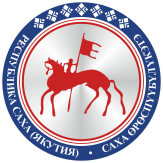                                       САХА ЈРЈСПҐҐБҐЛҐКЭТИНС О К У О Н А                                       